Creación y Configuración de H5P: Video InteractivoActividad sugeridaEn el espacio en EVA de pruebas que tiene pulse sobre el botón “Activar edición”. Ubique el lugar donde desea incorporar el H5P: Video interactivo y pulse “Añadir actividades y recursos”, y seleccione en Actividades “Contenido interactivo”. Luego: 
* En “Editor” pulse “Interactive Video”* Coloque un nombre al video; puede serH5P - Video Interactivo. Montevideo: Su rambla y nombres a lo largo de su trayectooH5P - Video Interactivo. Montevideo: La rambla: Un largo paraíso en Montevideo La recomendación es que el nombre que defina ofrezca una idea del “tipo” de propósito que tiene y, a la vez, que indique el tipo de contenido que se trabajará. Por ejemplo:- Video interactivo: Conociendo la teoría de la Relatividad* En “Añadir un vídeo/ Paste YouTube link or other video source URL” coloque la URL donde está alojado el vídeo, y pulse “Insert”Podría insertar:https://youtu.be/XBbq5ZbQ92oNota: Recuerde incluir la información correspondiente en el botón “Editar copyright”* Pulse “Next step: Agregar una interacción”Aparece el menú superior donde se encuentran todas las opciones de interacción. 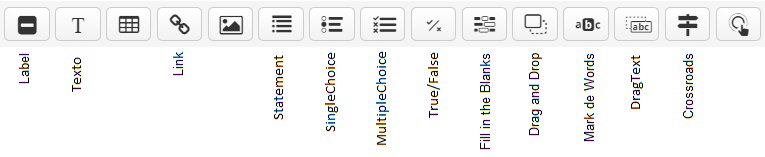 Allí agregue (pulsando en el menú sobre el tipo de interacción sugerida):Interacción 1) Incluya un TextoEn “Mostar duración” coloque 0:00 y 0:10No seleccione “Pausar vídeo”En “Mostrar como” seleccione “Cartel”En “Texto” coloque: “Conoce los nombres de las ramblas a lo largo de su trayecto y algunas curiosidades de este emblemático ícono de Montevideo”En “Efectos visuales” selecciona un color de fondo y pulse “Sombra de caja”Al finalizar, presione el “Hecho”Interacción 2) Incluya una pregunta de “Multiple choice”En “Mostar duración” coloque 0:16 y 0:16Seleccione “Pausar vídeo”En “Mostrar como” seleccione “Cartel”En “Pregunta” coloque “En el pasado se solía conocer a la rambla montevideana como:”En Opciones disponibles, coloque:En Texto: Rambla del UruguayNo seleccione “Correcto”En: Mensaje que se muestra si la respuesta no está seleccionada/ El mensaje aparecerá debajo de la respuesta en "verificar" si esta respuesta no está seleccionada Coloque:Incorrecto; se le conocía como "Rambla Naciones Unidas". Pero hoy día a lo largo de su recorrido va cambiando de nombre.En Texto: Rambla Naciones UnidasSeleccione “Correcto”Retroalimentación: Correcto. Pero hoy día a lo largo de su recorrido va cambiando de nombre.En Texto: Rambla LatinoamericanaNo seleccione “Correcto”Retroalimentación: Incorrecto; se le conocía como "Rambla Naciones Unidas". Pero hoy día a lo largo de su recorrido va cambiando de nombre.Al finalizar pulse “Hecho”Interacción 3) Incluya una pregunta “True/ False”En “Mostar duración” coloque 0:25 y 0:25Seleccione “Pausar vídeo”En “Mostrar como” seleccione “Cartel”En “Pregunta” coloque “La Rambla de Montevideo es una prolongada avenida de 22 km de largo que bordea la costa del Río de la Plata en Montevideo, Uruguay”En “Respuesta correcta” seleccione FalsoEn “Retroalimentación en respuestas correctas” coloque: Correcto, la Rambla de Montevideo tiene 24 km...Al finalizar pulse “Hecho”Interacción 4) Incluya una pregunta de “Single Choice Set”En “Mostar duración” coloque 0:30 y 0:30Seleccione “Pausar vídeo”En “Mostrar como” seleccione “Cartel”En “Pregunta” coloque “En el pasado se solía conocer a la rambla montevideana como:”En este tipo de preguntas, la primera alternativa debe tener la respuesta correcta. Coloque en los espacios para “Alternativas” en este orden:Rambla Naciones UnidasRambla del UruguayRambla LatinoamericanaAl finalizar pulse “Hecho”Nota: Si Ud. configura mas de una pregunta y alternativas, cada pregunta irán apareciendo a medida que el estudante las responda.Interacción 5) Incluya un “Texto”En “Mostar duración” coloque 0:39 y 0:39NO seleccione “Pausar vídeo”En “Mostrar como” seleccione “Cartel”En “Texto” coloque “Hoy día La Rambla va cambiando de nombre a lo largo de su recorrido.”Puede seleccionar en “Efectos visuales”:- Color del fondo- Sombra de cajaAl finalizar pulse “Hecho”Interacción 6) Incluya una pregunta de “Multiple choice”En “Mostar duración” coloque 0:51 y 0:51Seleccione “Pausar vídeo”En “Mostrar como” seleccione “Cartel”En “Pregunta” coloque “La Bahía de Montevideo contiene las Ramblas:En Opciones disponibles, coloque:En Texto: Baltasar BrumSeleccione “Correcto”En Texto: República de FranciaNo seleccione “Correcto”En Texto: EdisonSeleccione “Correcto”En Texto: Gran BretañaNo seleccione “Correcto”En Texto: Sud AméricaSeleccione “Correcto”En Texto: Franklin D. RooseveltSeleccione “Correcto”En Texto: 25 de agosto de 1825No seleccione “Correcto”Al finalizar pulse “Hecho”Interacción 7) Incluya una pregunta de “Statement”En “Mostar duración” coloque 1:00 y 1:00Seleccione “Pausar vídeo”En “Mostrar como” seleccione “Cartel”En “Pregunta” coloque “Escoge la afirmación correcta:”En este tipo de preguntas, la primera alternativa debe tener la respuesta correcta. Coloque en los espacios para “Statement” en este orden:El Barrio Sur, Palermo y Parque Rodó tienen la Rambla República HelénicaEl Barrio Punta Carretas tiene la Rambla República ArgentinaEl Barrio Pocitos tiene la Rambla Mahatma GandhiEl Barrio Buceo tiene la Rambla República del PerúNota: Si Ud. Desea más de una oración correcta, pulse el botón azul “AÑADIR STATEMENTS” y aparece un nuevo bloque de espacios, donde deberá volver a colocar en la primera alternativa la oración correcta.Al finalizar pulse “Hecho”Interacción 8) Incluya una pregunta de “Drag Text”En “Mostar duración” coloque 1:13 y 1:13Seleccione “Pausar vídeo”En “Mostrar como” seleccione “Cartel”En “Texto” coloque “En el Barrio Malvín se encuentra la Rambla *O'Higgins* y en Punta Gorda la Rambla *República de México*”Al finalizar pulse “Hecho”Interacción 9) Incluya una pregunta de “Fill in the Blanks”En “Mostar duración” coloque 1:29 y 1:29Seleccione “Pausar vídeo”En “Mostrar como” seleccione “Cartel”En “Descripción de la tarea” coloque “Rellena la fecha que falta”En “Bloques de texto” coloque “La Rambla es parte misma de la identidad montevideana. Por tal motivo, ha sido declarada Monumento Histórico. A inicios del año *2010* ha sido propuesta para integrar la lista del Patrimonio de la Humanidad de la UNESCO.​”Al finalizar pulse “Hecho”Interacción 10) Incluya un “Link”En “Mostar duración” coloque 1:37 y 1:37Seleccione “Pausar vídeo”En “Mostrar como” seleccione “Cartel”En “Title” coloque “Pulsa aquí para más información sobre Patrimonio de la Humanidad en Uruguay”En “URL” coloque “es.wikipedia.org/wiki/Anexo:Patrimonio_de_la_Humanidad_en_Uruguay”Puede seleccionar en “Efectos visuales”:- Color del fondo- Sombra de cajaAl finalizar pulse “Hecho”----------------Recuerde que puede configurar los elementos generales de la actividad como:- Calificación- Ajustes comunes del módulo- Restricciones de accesoAl finalizar, pulse “Guardar cambios y regresar al curso”